Тема: « Основные понятия комбинаторики»Ребята, мы приступаем к изучению раздела математики, который называется  «Элементы теории вероятностей и математической статистики». Теория вероятностей изучает объективные закономерности массовых случайных событий. Она является теоретической базой для математической статистики, занимающейся разработкой методов сбора, описания и обработки результатов наблюдений. Путем наблюдений (испытаний, экспериментов), т.е. опыта в широком смысле слова, происходит познание явлений действительного мира.Но чтобы решать теоретико-вероятностные задачи, нужно уметь подсчитывать число различных комбинаций, подчиненных тем или иным условиям.  А этим занимается раздел математики, называемый комбинаторикой.В разделе математики, который называется комбинаторикой, решаются некоторые задачи, связанные с рассмотрением множеств и составлением различных комбинаций из элементов этих множеств. Например, если взять 10 различных цифр 0, 1, 2, 3,… , 9 и составлять из них комбинации, то будем получать различные числа, например 143, 431, 5671, 1207, 43 и т.п.Мы видим, что некоторые из таких комбинаций отличаются только порядком цифр (например, 143 и 431), другие - входящими в них цифрами (например, 5671 и 1207), третьи различаются и числом цифр (например, 143 и 43).Таким образом, полученные комбинации удовлетворяют различным условиям.В зависимости от правил составления можно выделить три типа комбинаций: перестановки, размещения, сочетания.Предварительно познакомимся с понятием факториала.Произведение всех натуральных чисел от 1 до n включительно называютn- факториалом и пишут.Пример 1. Вычислить: а) ; б) ; в) .Решение:  а) .б) Так как  и , то можно вынести за скобки Тогда получим .в) .Перестановки.Комбинация из n элементов, которые отличаются друг от друга только порядком элементов, называются перестановками.Перестановки обозначаются символом Рn, где n- число элементов, входящих в каждую перестановку. (Р - первая буква французского слова permutation- перестановка).Число перестановок можно вычислить по формуле или с помощью факториала:Запомним, что 0!=1 и 1!=1.Пример 2. Сколькими способами можно расставить на одной полке шесть различных книг?Решение:  Искомое число способов равно числу перестановок из 6 элементов, т.е..Размещения.Размещениями из m элементов в n в каждом называются такие соединения, которые отличаются друг от друга либо самими элементами (хотя бы одним), либо порядком из расположения.Размещения обозначаются символом , где m- число всех имеющихся элементов, n- число элементов в каждой комбинации. (А-первая буква французского слова arrangement, что означает «размещение, приведение в порядок»).При этом полагают, что nm.Число размещений можно вычислить по формуле,т.е. число всех возможных размещений из m элементов по n равно произведению n последовательных целых чисел, из которых большее есть m.Запишем эту формулу в факториальной форме:.Пример 3. Сколько вариантов распределения трех путевок в санатории различного профиля можно составить для пяти претендентов?Решение:  Искомое число вариантов равно числу размещений из 5 элементов по 3 элемента, т.е..Сочетания.Сочетаниями называются все возможные комбинации из m элементов по n, которые отличаются друг от друга по крайней мере хотя бы одним элементом (здесь m и n-натуральные числа, причем n  m).Число сочетаний из m элементов по n обозначаются  (С-первая буква французского слова combination- сочетание).В общем случае число из m элементов по n равно числу размещений из m элементов по n, деленному на число перестановок из n элементов:Используя для чисел размещений и перестановок факториальные формулы, получим:Пример 4. В бригаде из 25 человек нужно выделить четырех для работы на определенном участке. Сколькими способами это можно сделать?Решение:  Так как порядок выбранных четырех человек не имеет значения, то это можно сделать  способами.Находим по первой формуле.Кроме того, при решении задач используются следующие формулы, выражающие основные свойства сочетаний:(по определению полагают  и );.Рассмотренные комбинации называются комбинаторными конструкциями.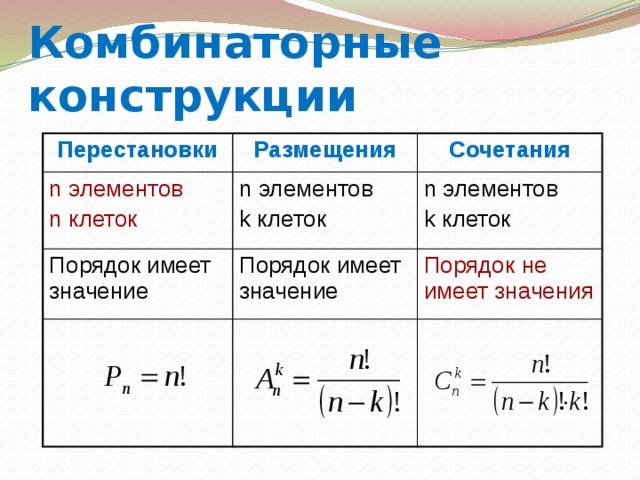 Правила сложения и умножения в комбинаторике Правило суммы.  Если два действия А и В взаимно исключают друг друга, причем действие А можно выполнить m способами, а В – n способами, то выполнить одно любое из этих действий (либо А, либо В) можно n + m  способами. Пример 5. В классе учится 16 мальчиков и 10 девочек. Сколькими способами можно назначить одного дежурного?Решение:Дежурным можно назначить либо мальчика, либо девочку, т.е. дежурным может быть любой из 16 мальчиков, либо любая из 10 девочек.По правилу суммы получаем, что одного дежурного можно назначить 16+10=26 способами.Правило произведения.  Пусть требуется выполнить последовательно k действий. Если первое действие можно выполнить n1 способами, второе действие n2 способами, третье – n3 способами и так до k-го действия, которое можно выполнить nk  способами, то все k действий вместе могут быть выполнены: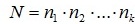 способами.Пример 6. В классе учится 16 мальчиков и 10 девочек. Сколькими способами можно назначить двух дежурных?Решение:Первым дежурным можно назначить либо мальчика, либо девочку. Т.к. в классе учится 16 мальчиков и 10 девочек, то назначить первого дежурного можно 16+10=26 способами.После того, как мы выбрали первого дежурного, второго мы можем выбрать из оставшихся 25 человек, т.е. 25-ю способами.По теореме умножения двое дежурных могут быть выбраны 26*25=650 способами.Домашнее задание:Написать конспект;Решить задачи:Сколько различных пятизначных чисел можно составить из цифр 1, 3, 5, 7, 9 при условии, что ни одна цифра в числе не повторяется?Сколько существует вариантов распределения трех призовых мест, если в розыгрыше участвуют 7 команд?Сколькими способами можно выбрать двух студентов на конференцию, если в группе 33 человека?На первой полке стоит 10 книг, а на второй 5. Сколькими способами можно взять книги с обеих полок?В вазе 6 яблок, 5 груши  4 сливы. Сколько вариантов выбора  одного плода?